ሓገዝ ወሃብቲ ሰራሕተኛታት ኩሉሻዕ ብፍትሓውን ብሕያዋይ መንገዲ ምስ ኣኽብሮትን ኣስተብህሎን ክሕዙኻ/ኺ ግዴታ ኣለዎም።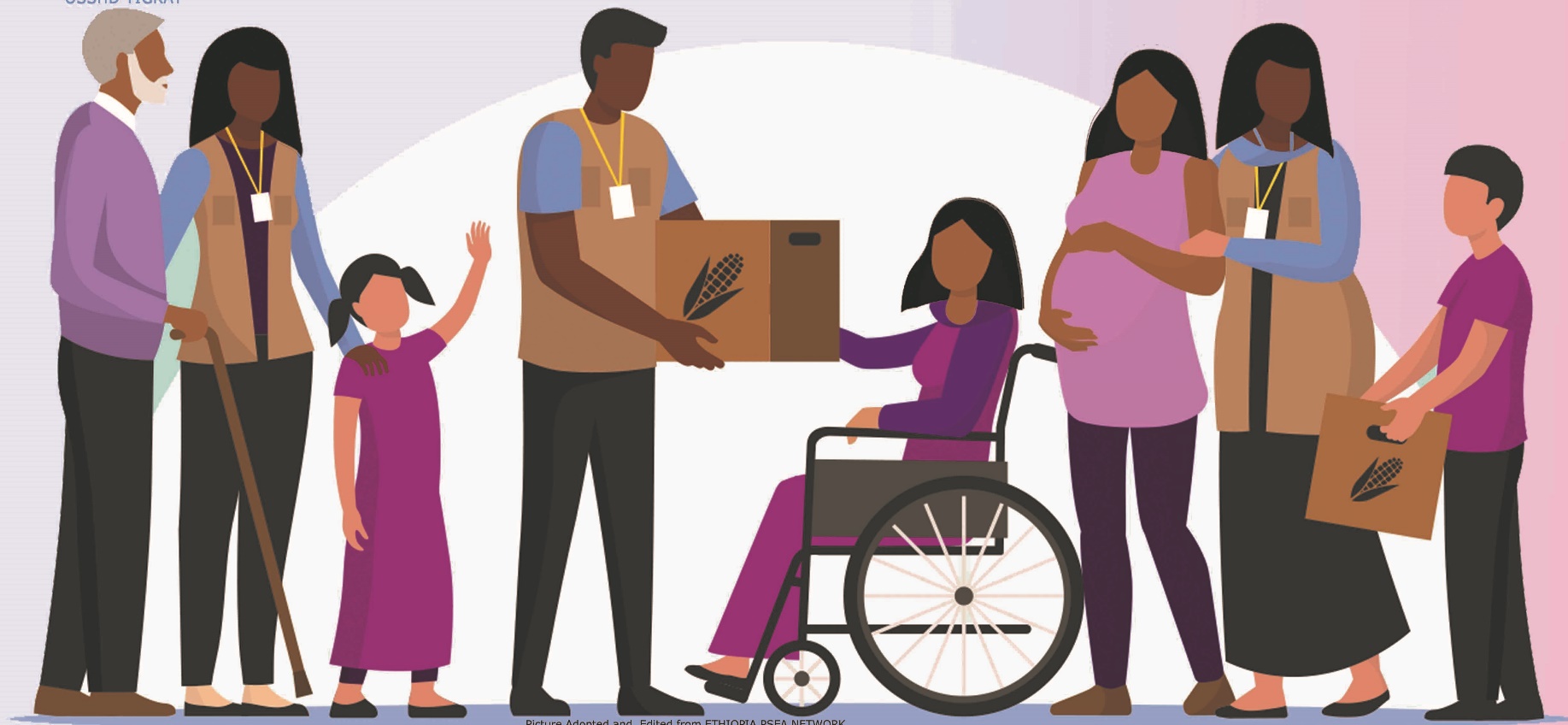 ሓገዝ ንምርካብ ኣብ ማእኸል መዕቖቢኹም ኣብዘሎ ናይ Protection Desk ሓብሩሎም፡፡ ወይ ድማ ኣብቲ ዘለኹምሉ መዕቖቢ ማእኸልን ኣብ ናይ ኦሳድ ትግራይ ቤት ጽሕፈት ዝተዳለወ መውሃቢ ሓሳብ ሳንዱቕ ዘለካ/ኪ ጥርዓን ሓብረልና/ርልና፡፡እዚ መልእኽቲ ካብ Interagency PSEA Community Outreach and Communication ብዝተረኸበ ድጋፍ ዝተዳለወ እዩ